  Аннотация к рабочей программе по физической культуре 1-4  класс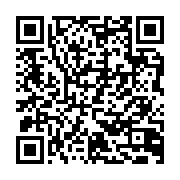  Программа разработана в соответствии с требованиями  Федерального государственного образовательного  стандарта начального общего образования (приказ Министерства образования и науки РФ №373 от 6 октября ., с внесенными изменениями,  приказ Министерства образования и науки РФ №1241 от 26 ноября .),  Концепции духовно-нравственного развития и воспитания личности гражданина России, примерной основной образовательной программой НОО (решение от 08 апреля . протокол от №1/15), основной образовательной программой начального общего образования  МБОУ «Максатихинская СОШ№1» , , примерной программы начального общего образования по физической культуре (М.: Просвещение, 2011 г.) с учетом авторской программы по физической Реализация данной программы предусмотрена на основе учебника «Школа России»:Физическая культура. 1-4 классы: учебник для ОУ/В.И.Лях. - М.: Просвещение.2013 г.Целью программы по физической культуре является формирование у учащихся начальной школы основ здорового образа жизни, развитие творческой самостоятельности посредством освоения двигательной деятельности. Реализация данной цели связана с решением следующих образовательных задач:- укрепление здоровья школьников посредством развития физических качеств и повышения функциональных возможностей жизнеобеспечивающих систем организма;- совершенствование жизненно важных навыков и умений посредством обучения подвижным играм, физическим упражнениям и техническим действиям из базовых видов спорта;- формирование общих представлений о физической культуре, её значении в жизни человека, роли в укреплении здоровья, физическом развитии и физической подготовленности;- развитие интереса к самостоятельным занятиям физическими упражнениями, подвижным играм, формам активного отдыха и досуга;- обучение простейшим способам контроля за физической нагрузкой, отдельными показателями физического развития и физической подготовленности.Программа обучения физической культуре направлена на: - реализацию принципа вариативности, обосновывающего планирование учебного материала в соответствии с половозрастными особенностями учащихся, материально-технической оснащённостью учебного процесса (спортивный зал, спортивные пришкольные площадки, стадион), региональными климатическими условиями и видом учебного учреждения (городские, малокомплектные и сельские школы);- реализацию принципа достаточности и сообразности, определяющего распределение учебного материала в конструкции основных компонентов двигательной (физкультурной) деятельности, особенностей формирования познавательной и предметной активности учащихся;- соблюдение дидактических принципов «от известного к неизвестному» и «от простого к сложному», ориентирующих выбор и планирование учебного содержания в логике поэтапного его освоения, перевода учебных знаний в практические навыки и умения, в том числе и в самостоятельной деятельности;- расширение межпредметных связей, ориентирующих планирование учебного материала на целостное формирование мировоззрения учащихся в области физической культуры, всестороннее раскрытие взаимосвязи и взаимообусловленности изучаемых явлений и процессов; - усиление оздоровительного эффекта, достигаемого в ходе активного использования школьниками освоенных знаний, способов и физических упражнений в физкультурно-оздоровительных мероприятиях, режиме дня, самостоятельных занятиях физическими упражнениями.В соответствии с Примерной программой по физической культуре в начальной школе на предметную область «Физическая культура» выделяется 270 ч. (2 часа в неделю) Программный материал усложняется по разделам каждый год за счет увеличения сложности элементов на базе ранее пройденных.Программный материал раздела «Подвижные игры» в 1-2 классах включает в себя подвижные  игры на основе баскетбола, в 3-4 классах программный материал  также включает в себя подвижные игры на основе баскетбола. В связи с изменениями климатических условий в зимний период, часы, отведенные на изучение раздела лыжной подготовки, могут быть распределены в раздел «Подвижные игры» с элементами волейбола и футбола. Программный материал усложняется по разделам каждый год за счет увеличения сложности элементов на базе ранее пройденных.Важной особенностью образовательного процесса в начальной школе является оценивание учащихся. Оценивание учащихся начинается во втором классе.     Содержание учебного предмета «Физическая культура» направлено на воспитание творческих, компетентных и успешных граждан России, способных к активной самореализации в личной, общественной и профессиональной деятельности. В процессе освоения курса у учащихся начальной школы укрепляется здоровье, формируются общие и специфические учебные умения, способы познавательной и предметной деятельности.